I would like to order transcripts of the court events listed below per Chief Justice Directive 05-03.1.	My InformationName: 	Law Firm/Agency: (if any)			If checked, this is a state agency under CJD 05-03(VI)(C)(1).Full Mailing Address: 	Phone: 	 Email 	2.	Case InformationCase Number: 	 County: 	Case Title: (caption; i.e People v Doe) 	Division/Courtroom: 	 Judicial Officer: 	3.	Type and CostA transcriptionist will contact you to arrange payment before a transcript is started.Additional fee for copies: $1.35 - $1.85/page.  See CJD 05-03 Appendix A for a full list of prices. Is this request for an appeal?     No.     Yes.* Note	On appeal, an audio recording can only work in place of a written transcript for Small Claims cases.  C.R.S. § 13-6-410.Check with the district for its policy on ordering audio recordings of public hearings for unofficial use.  CJD 05-03(V)(D)(2).4.	Court Events to be Transcribed ++ If an event has already been transcribed, you’ll be charged the copy rate ($1.35 - $1.85/page).5.	Sign & DateBy signing below I certify that I, or my firm/agency, will pay the full cost of the transcript.Signature	DateERO = Electronic Records OperatorJDF 4Transcript Request Form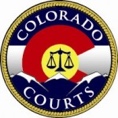 Transcript Request FormType (check one)Type (check one)CostTime from Start / NotesOrdinary$3.60 /page30 DaysExpedited$4.35 /page10 DaysAudio Recording (CD/MP4)$35For Small Claims Appeals only. *Attach a Court Order to request the following types:  CJD 05-03(V)(B).Attach a Court Order to request the following types:  CJD 05-03(V)(B).Attach a Court Order to request the following types:  CJD 05-03(V)(B).Attach a Court Order to request the following types:  CJD 05-03(V)(B).Overnight (a.k.a. daily)$5.85 /pageNext day, by court opening.Hourly$6.85 /page2 hours of adjournment.FullHearingHearingPortionEvent Type (and any portion details)HearingDateTimesExamples:Examples:(for full) Trial Day 1.(for a portion) Witness [full name]’s cross examination.12/12/202306/13/20218:30 – 4:159:37 - 20 min.Admin Use Only:Date of Request: 	Reporter/ERO Name: 	 Date Contacted: 	Estimate:	Date 	 Number of Pages: 	Deposit:	Date 	 Amount Paid: $	 Balance/Refund Paid: $	Payment Arrangements: 	Transcript sent on: 	I Certify that the preparation of this transcript follows the fee and format prescribed in CJD 05-03.Reporter/ERO Signature: 	    Date: 	